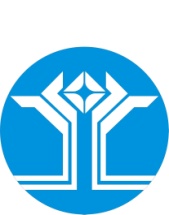 РОССИЙСКАЯ ФЕДЕРАЦИЯ (РОССИЯ)РЕСПУБЛИКА САХА (ЯКУТИЯ)МИРНИНСКИЙ РАЙОНМУНИЦИПАЛЬНОЕ ОБРАЗОВАНИЕ «ПОСЕЛОК АЙХАЛ»ПОСЕЛКОВЫЙ СОВЕТ ДЕПУТАТОВVI СЕССИЯРЕШЕНИЕО награждении Почетной грамотой поселкового Совета депутатовЗаслушав и обсудив информацию Председателя поселкового Совета депутатов            С.А. Домброван, руководствуясь Положением о наградах, званиях и поощрениях муниципального образования «Поселок Айхал» Мирнинского района Республики Саха (Якутия), утвержденным решением поселкового Совета депутатов от 27.12.2006 от 22.11.2016 III-№ 55-5, статьей 73 Регламента Айхальского поселкового Совета, утвержденного решением Айхальского поселкового Совета от 18.12.2007 № 2-5 (с последующими изменениями и дополнениями от 30.04.2008 № 9-1, от 15.10.2009 № 24-6, от 26.04.2011 № 44-21, от 10.10.2012 № 60-21, от 28.12.2015 III-№ 45-5, от 24.01.2017 III-№ 57-11, от 15.12.2017 IV-№ 5-10), поселковый Совет депутатов решил:Наградить Почетной грамотой поселкового Совета депутатов за высокие спортивные достижения, проявленное мастерство, волю к победе, III место во Всероссийских соревнованиях «Олимпийские надежды» Павлову Анастасию Георгиевну. 2.	Разместить настоящее Решение на официальном сайте МО «Поселок Айхал» (мо-айхал. рф).3.	Настоящее решение вступает в силу с даты его принятия.4.	Контроль исполнения настоящего решения возложить на Комиссию по социальным вопросам.21 декабря 2017 годаIV -№ 6-11Председательпоселкового Совета депутатовС.А. Домброван